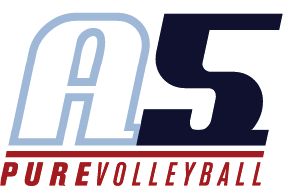       		Brianna JonesCoaching Experience 2017-Present- Assistant Coach, Emory University 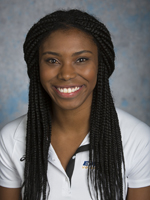 2017-2018 Assistant Coach, A5 Volleyball Club 16-2- 2018 USAV National Championship – Gold Medal (16 USA)- 2018 AAU National Championship – Gold Medal (16 Premier)- 2018 Big South Qualifier – Gold Medal (16 USA)- 2018 Bluegrass Tournament – Gold Medal (16 Premier)2016-2017- Assistant Coach, Columbus State University Summer 2016- Head Coach 16-1, Colavol Volleyball Club -16s Southern Region Champion -Peachtree Classic Champion -Dogwood Donnybrook Champion Spring 2016- Volunteer Assistant, Emory University 2015-2016- GA-5 14-3, Head Coach2012-2013- Hard Rock Volleyball Club, Associate Head Coach Playing Experience 2014-2016- Georgia State University2012-2014- Pfeiffer University - MVP Award for Pfeiffer University Women’s Volleyball Team (2013) - NCAA Conference Carolina Second Team All-Conference (Fall 2013) - Holder of two Pfeiffer University Records (Most Kills in 5-set Match, Most Kills Overall) Education 2018- Masters of Public Administration, Health Services and Admin 2016- Georgia State University, Bachelor of Science, Psychology